SUPPLEMENTAL MATERIALTitleThe impact of stroke public awareness campaigns differs between sociodemographic groupsAuthorsBastien Rioux, MD1,2; Vincent Brissette3; Francine Forget Marin, PDt, MBA4; Patrice Lindsay, RN, PhD4; Mark R Keezer, MDCM, PhD1,2,5; Alexandre Y Poppe, MDCM1,2Affiliations1 Centre hospitalier de l’Université de Montréal (CHUM), Montreal, Quebec, Canada2 Department of Neurosciences, Faculty of Medicine, University of Montreal, Montreal, Quebec, Canada3 Faculty of Medicine, McGill University, Montreal, Quebec, Canada4 Heart and Stroke Foundation of Canada5 School of Public Health, University of Montreal, Montreal, Quebec, CanadaCorresponding authorBastien Rioux, MDCentre hospitalier de l’Université de Montréal, Montreal, Quebec, Canada1000, St. Denis Street, H2X 0C1, Montreal, Quebec, Canada (postal address)Email: bastien.rioux@umontreal.ca; Phone: 1 514 890-8000Supplemental Table I. Characteristics of individual FAST campaigns.aPublic service announcements (PSA) refer to donated ad time or space. bImpressions refer to prints and screen displays. cCombined spring and fall 2017 campaigns. Abbreviations: CAD $, Canadian dollars; JB, Josée Boudreault; JD, Jacques Demers; LPR, Louis-Philippe Rivard; ML, Michel Labrecque; NA, not available; PSA, public service announcements.Supplemental Table II. Individual FAST stroke signs named by respondents per wave.Frequencies are presented in % weighted proportions (95% confidence interval). Face refers to answers equivalent to “face drooping”. Arm refers to answers equivalent to “inability to raise arms”, “paralysis” or “weakness of one side of the body”. Speech refers to answers equivalent to “slurred or jumbled speech”.Supplemental Table III. Individual non-FAST stroke signs named by respondents per wave.Frequencies are presented in % weighted proportions (95% confidence interval). The proportions do not sum up to 100% because FAST signs are presented in a separate table and participants could name multiple signs. We collapsed the following answers: “confusion, difficulty thinking, memory loss” and “incoherence in general” into a single “confusion” answer; “sudden headache” and “headache in general” into a single “headache” answer.Supplemental Figure I. FAST stroke signs identified per statistically significant variables (multivariable model) in wave 4. 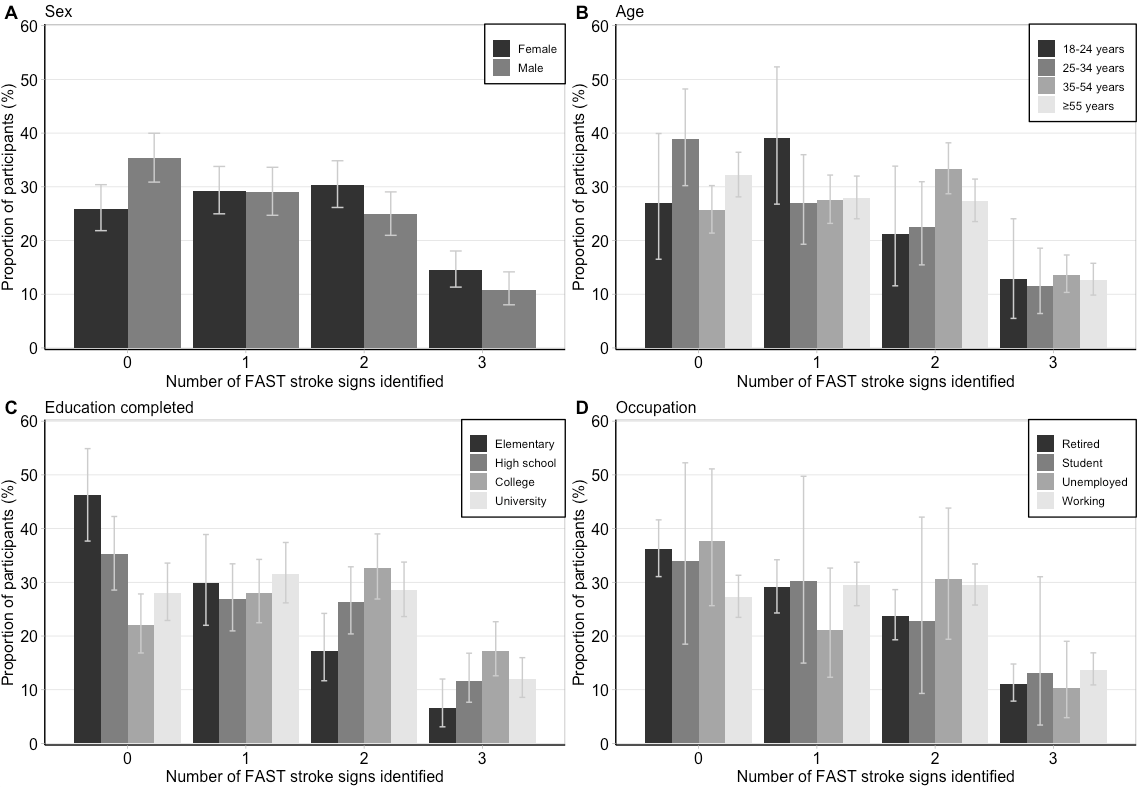 Supplemental Table IV. Method by which respondents became aware of the FAST campaigns.Frequencies are presented in % weighted proportions (95% confidence interval). Frequencies are for respondents who reported being aware of the previous FAST campaign. The proportions do not sum up to 100% because participants could give multiple answers.Supplemental Table V. Logistic regression models for awareness of the previous campaign in wave 4.All models are weighted. Multivariable model includes all variables. Abbreviations: CAD $, Canadian dollars; CI, confidence interval; OR, odds ratio.Supplemental Table VI. Stroke definition as per respondents by wave.Frequencies are presented in % weighted proportions (95% confidence interval). The proportions do not sum up to 100% because participants could give multiple definitions.Supplemental Table VII. First response to a suspected stroke by respondents per wave.Frequencies are presented in % weighted proportions (95% confidence interval).CampaignDate of press releaseDuration (days)Total investment (CAD $)Global PSA value (CAD $)aFrench campaign budget (%)Interviews and known coverageSpokespersons (celebrities)Impressions generatedb2016March 30th, 2016 108152,037 >1,300,0001004338 (ML, JD)20,270,300Spring 2017 April 3rd, 2017 70134,703 678,299c757534 (JB, LPR)16,543,253Fall 2017 None 22286,326 678,299c59NANA (JB, LPR)NASpring2018 May 28th, 2018 35170,667 212,090NA741 (JB, LPR)2,346,446Fall2018 October 29th, 2018 48390,700 NANA  NA 41 (JB, LPR)9,161,608Stroke sign namedWave 1Wave 2Wave 3Wave 4TotalFace20.8 (16.7, 25.4)34.0 (29.1, 39.1)30.4 (25.8, 35.4)36.2 (33.0, 39.5)31.9 (29.8, 34.0)Arm 42.8 (37.6, 48.1)54.8 (49.5, 60.0)53.9 (48.6, 59.1)53.8 (50.5, 57.2)51.9 (49.7, 54.2)Speech 44.1 (38.9, 49.4)51.3 (46.1, 56.6)57.3 (52.0, 62.4)54.4 (51.0, 57.8)52.5 (50.2, 54.7)Stroke sign namedWave 1Wave 2Wave 3Wave 4TotalConfusion10.6 (7.6, 14.3)12.3 (9.2, 15.9)16.0 (12.4, 20.2)12.1 (10.1, 14.4)12.6 (11.2, 14.1)Numbness15.4 (11.5, 20.0)16.4 (12.7, 20.6)9.5 (6.5, 13.3)10.1 (8.1, 12.4)12.1 (10.7, 13.7)Do not know17.9 (13.9, 22.4)11.5 (8.2, 15.6)9.8 (6.5, 14.0)9.3 (7.5, 11.3)11.4 (10.0, 12.9)Loss of consciousness12.8 (9.6, 16.5)10.7 (7.5, 14.7)13.6 (10.4, 17.4)9.9 (8.0, 12.2)11.3 (9.9, 12.8)Dizziness10.9 (7.8, 14.5)10.7 (7.9, 14.0)12.0 (8.9, 15.7)9.3 (7.4, 11.5)10.3 (9.0, 11.7)Vision problem8.7 (6.1, 11.9)7.6 (5.2, 10.6)8.3 (5.7, 11.5)9.2 (7.2, 11.5)8.6 (7.4, 10.0)Chest or other pain9.8 (6.6, 13.8)10.2 (7.6, 13.4)4.9 (2.9, 7.8)6.9 (5.3, 8.8)7.7 (6.5, 8.9)Headache9.1 (6.3, 12.6)6.1 (4.1, 8.8)8.4 (5.5, 12.0)5.1 (3.8, 6.6)6.6 (5.6, 7.8)Problem with coordination or balance6.5 (3.8, 10.2)3.7 (2.3, 5.6)5.5 (3.5, 8.1)2.3 (1.4, 3.4)3.9 (3.1, 4.8)Shortness of breath3.7 (2.0, 6.1)7.0 (4.4, 10.4)3.5 (2.1, 5.6)2.9 (1.9, 4.3)3.9 (3.1, 4.8)Other6.7 (4.4, 9.7)3.9 (2.3, 6.3)5.2 (3.1, 8.0)1.1 (0.6, 1.9)3.4 (2.7, 4.3)General weakness1.9 (0.8, 3.8)0.8 (0.1, 2.5)1.0 (0.3, 2.3)1.3 (0.6, 2.4)1.3 (0.8, 1.9)Vomiting0.9 (0.3, 2.1)1.4 (0.6, 2.9)1.9 (0.7, 4.0)0.5 (0.2, 1.1)1.0 (0.6, 1.5)Sweating0.9 (0.1, 3.8)0.8 (0.2, 2.0)1.2 (0.3, 3.3)0.5 (0.2, 1.0)0.7 (0.4, 1.3)Seizure0.4 (0.0, 2.3)0.0 (0.0, 0.7)0.8 (0.1, 2.8)0.8 (0.3, 1.9)0.6 (0.3, 1.2)Problem with blood pressure1.5 (0.6, 3.1)0.2 (0.0, 0.9)0.4 (0.0, 2.3)0.3 (0.1, 0.9)0.5 (0.3, 1.0)MethodWave 1Wave 2Wave 3Wave 4TotalTelevision80.6 (73.2, 86.6)67.9 (60.2, 75.0)82.2 (75.1, 88.0)83.3 (79.4, 86.7)80.1 (77.3, 82.7)Social media11.5 (6.9, 17.7)17.7 (12.4, 24.2)12.5 (7.5, 19.0)12.6 (9.7, 16.1)13.3 (11.1, 15.7)Radio15.4 (9.9, 22.4)24.1 (17.8, 31.4)11.5 (7.4, 16.9)7.4 (5.2, 10.2)12.2 (10.2, 14.4)Newspaper6.8 (3.7, 11.2)3.4 (1.4, 7.0)5.8 (3.0, 9.9)4.6 (3.0, 6.6)4.9 (3.8, 6.3)Other10.4 (6.1, 16.2)5.2 (2.4, 9.6)3.6 (1.6, 6.8)2.5 (1.3, 4.4)4.3 (3.1, 5.7)Word of mouth1.3 (0.3, 3.7)0.4 (0.0, 2.0)4.1 (1.1, 10.3)4.2 (2.2, 7.3)3.1 (1.9, 4.9)Online searches, banner ads0.4 (0.0, 2.4)3.6 (0.9, 9.6)3.6 (1.4, 7.3)1.9 (1.0, 3.3)2.3 (1.4, 3.5)Do not know1.4 (0.1, 5.5)1.5 (0.3, 4.3)0.4 (0.0, 2.2)1.7 (0.8, 3.2)1.4 (0.8, 2.3)Billboards, bus shelters0.0 (0.0, 0.7)1.0 (0.1, 3.7)1.5 (0.4, 3.9)0.8 (0.2, 1.8)0.9 (0.4, 1.6)Magazines1.0 (0.1, 3.7)0.0 (0.0, 0.7)0.7 (0.1, 2.5)0.4 (0.1, 1.3)0.5 (0.2, 1.0)VariablesUnivariable modelUnivariable modelMultivariable modelMultivariable modelVariablesOR (95% CI)p-valueOR (95% CI)p-valueMale sex0.59 (0.46, 0.74)<0.0010.66 (0.49, 0.88)0.006Age (reference: ≥55 years)Age (reference: ≥55 years)Age (reference: ≥55 years)Age (reference: ≥55 years)Age (reference: ≥55 years)18-240.38 (0.25, 0.56)<0.0010.33 (0.16, 0.66)0.00225-340.72 (0.50, 1.02)0.0640.73 (0.42, 1.27)0.25935-541.17 (0.87, 1.58)0.2990.99 (0.61, 1.60)0.964Education completed (reference: university)Education completed (reference: university)Education completed (reference: university)Education completed (reference: university)Education completed (reference: university)Elementary school0.33 (0.21, 0.50)<0.0010.45 (0.26, 0.75)0.002High school0.71 (0.51, 0.99)0.0420.88 (0.59, 1.32)0.543College0.79 (0.58, 1.06)0.1210.99 (0.70, 1.42)0.973Marital status (reference: married/common-law)Marital status (reference: married/common-law)Marital status (reference: married/common-law)Marital status (reference: married/common-law)Marital status (reference: married/common-law)Single (never married)0.57 (0.44, 0.75)<0.0011.04 (0.72, 1.51)0.820Divorced/separated0.87 (0.56, 1.34)0.5221.11 (0.66, 1.89)0.687Widowed0.83 (0.47, 1.46)0.5080.84 (0.40, 1.76)0.652Occupation (reference: working)Occupation (reference: working)Occupation (reference: working)Occupation (reference: working)Occupation (reference: working)Retired1.05 (0.77, 1.41)0.7721.06 (0.63, 1.79)0.834Student0.67 (0.41, 1.09)0.1111.21 (0.63, 2.31)0.571Unemployed0.66 (0.41, 1.05)0.0850.78 (0.44, 1.37)0.395Household income (reference: CAD $≥80,000)Household income (reference: CAD $≥80,000)Household income (reference: CAD $≥80,000)Household income (reference: CAD $≥80,000)Household income (reference: CAD $≥80,000)<40,0000.42 (0.30, 0.58)<0.0010.52 (0.34, 0.80)0.003≥40,000 to <80,0000.68 (0.49, 0.94)0.0210.73 (0.50, 1.07)0.105English language0.52 (0.35, 0.78)0.0020.66 (0.40, 1.09)0.110Landline contact method1.96 (1.54, 2.50)<0.0011.47 (1.05, 2.05)0.026Stroke definitionWave 1Wave 2Wave 3Wave 4TotalBlockage of blood circulation to the brain28.5 (23.9, 33.4)39.3 (34.3, 44.5)35.7 (30.7, 40.9)35.3 (21.1, 38.6)34.8 (32.7, 37.0)Problem with the heart40.6 (35.3, 46.1)30.4 (25.8, 35.3)23.7 (19.6, 28.2)28.8 (25.8, 31.9)30.4 (28.3, 32.4)Rupture of blood vessel to the brain6.3 (4.3, 9.0)13.7 (10.6, 17.4)20.0 (16.1, 24.4)20.0 (17.4, 22.8)16.3 (14.8, 18.0)Problem with the brain (unspecified)21.0 (16.9, 25.6)13.8 (10.4, 17.7)13.4 (10.1, 17.4)13.4 (11.2, 15.9)14.9 (13.4, 16.6)Problem with blood flow (unspecified)7.1 (4.4, 10.7)28.9 (24.3, 33.8)9.5 (6.8, 12.8)9.2 (7.3, 11.4)12.3 (10.9, 13.9)Paralysis of the brain or body6.4 (4.2, 9.2)12.7 (9.2, 16.9)15.1 (11.5, 19.3)9.3 (7.3, 11.6)10.4 (9.0, 11.9)Do not know8.0 (5.4, 11.2)7.3 (4.6, 11.0)7.8 (4.8, 12.0)7.8 (6.1, 9.8)7.8 (6.6, 9.1)Problem with brain function0.6 (0.1, 2.0)2.7 (1.3, 4.9)3.9 (2.1, 6.5)4.2 (2.9, 5.7)3.2 (2.5, 4.1)Other3.1 (1.7, 5.3)0.2 (0.0, 1.3)2.0 (1.0, 3.7)0.3 (0.1, 0.8)1.1 (0.8, 1.6)Problem with oxygen to the brain0.6 (0.1, 2.3)0.8 (0.1, 2.5)2.1 (0.6, 4.8)0.0 (0.0, 0.3)0.6 (0.3, 1.2)Serious condition (unspecified)1.7 (0.5, 4.4)0.0 (0.0, 0.7)1.6 (0.5, 3.6)0.0 (0.0, 0.3)0.6 (0.3, 1.2)First responseWave 1Wave 2Wave 3Wave 4TotalCall EMS/911/Ambulance81.5 (77.3, 85.1)80.9 (76.7, 84.5)85.5 (81.5, 88.7)80.1 (77.4, 82.6)81.5 (79.7, 83.1)Put in recovery position4.0 (2.4, 6.6)4.3 (2.4, 7.6)1.6 (0.8, 3.2)7.1 (5.5, 9.1)5.0 (4.1, 6.2)Bring to hospital2.2 (1.1, 4.0)5.9 (4.2, 8.4)1.9 (1.0, 3.6)3.0 (2.2, 4.1)3.2 (2.6, 3.9)Do not know2.9 (1.7, 4.9)2.1 (1.0, 4.3)3.2 (1.6, 6.2)2.6 (1.7, 3.8)2.7 (2.0, 3.5)Make comfortable3.5 (2.2, 5.7)1.9 (1.1, 3.5)1.6 (0.8, 3.3)2.5 (1.7, 3.8)2.5 (1.9, 3.2)Give aspirin or other medication0.9 (0.4, 2.1)1.6 (0.9, 3.0)2.2 (1.2, 3.9)1.3 (0.7, 2.2)1.4 (1.0, 2.0)Assess responsiveness0.7 (0.2, 1.8)0.6 (0.2, 1.8)1.8 (0.8, 4.2)1.5 (0.9, 2.6)1.3 (0.8, 1.9)Check vital signs1.7 (0.6, 4.4)0.9 (0.4, 2.1)0.2 (0.0, 1.1)1.1 (0.6, 1.9)1.0 (0.6, 1.5)Perform cardiopulmonary resuscitation0.6 (0.2, 1.8)0.3 (0.1, 1.3)1.1 (0.4, 2.9)0.6 (0.3, 1.5)0.7 (0.4, 1.1)Other1.5 (0.7, 3.1)0.4 (0.1, 1.6)0.5 (0.2, 1.5)0.3 (0.1, 0.8)0.6 (0.3, 0.9)Help have a seat1.1 (0.4, 2.4)1.0 (0.3, 2.4)0.7 (0.1, 2.1)0.0 (0.0, 0.3)0.5 (0.3, 0.9)Wait and see if it gets better0.6 (0.0, 2.2)0.3 (0.0, 1.2)0.0 (0.0, 0.7)0.0 (0.0, 0.3)0.2 (0.0, 0.5)Get more information0.1 (0.0, 0.8)0.0 (0.0, 0.7)0.2 (0.0, 0.9)0.1 (0.0, 0.4)0.1 (0.0, 0.3)